ПОСТАНОВЛЕНИЕ 27  февраля  2023 года                                                                                   № 7Об утверждении Программы комплексного развития систем коммунальной инфраструктуры сельского поселения Вострецовскийсельсовет муниципального района Бураевский район Республики Башкортостан на 2023-2027 годы.       В соответствии с Федеральным законом от 06.10.2003г. №131-ФЗ «Об общих принципах организации местного самоуправления в Российской Федерации», Федеральным законом от 30.12.2004 г. № 210-ФЗ «Об основах регулирования тарифов организаций коммунального комплекса», Градостроительным  кодексом, Уставом сельского поселения Вострецовский сельсовет муниципального района Бураевский район Республики Башкортостан постановляю:       1. Утвердить Программу комплексного развития систем коммунальной инфраструктуры Сельского поселения Вострецовский сельсовет муниципального района Бураевский район Республики Башкортостан на 2023-2027 годы (приложение).       2. Опубликовать настоящее постановление на информационном стенде и на официальном сайте администрации сельского поселения.Глава сельского поселенияВострецовский сельсовет                                                   Зарипов М.Т.			                                                                                                                  Приложение                                                                                               к постановлению Администрации                                                                                                сельского поселения                                                                                                Вострецовский сельсовет                                                                                                муниципального района                                                                                                Бураевский район                                                                                               Республики Башкортостан Программа комплексного развития коммунальной инфраструктуры сельского поселения Вострецовский сельсовет муниципального района Бураевский район Республики Башкортостан на 2023-2027 годы2023 годПаспортпрограммы комплексного развитиясистем коммунальной инфраструктурысельского поселения Вострецовский сельсовет
муниципального района Бураевский район Республики Башкортостанна период 2023-2027 гг.1. Введение       Настоящая Программа разработана в соответствии с Федеральным законом от 06.10.2003г. №131-ФЗ «Об общих принципах организации местного самоуправления в Российской Федерации», Федеральным законом от 30.12.2004 г. № 210-ФЗ «Об основах регулирования тарифов организаций коммунального комплекса», Градостроительным кодексом, Уставом сельского поселения Вострецовский сельсовет муниципального района Бураевский район Республики Башкортостан.Разработка настоящей Программы вызвана необходимостью формирования современной системы ценообразования, обеспечения ресурсосбережения, формирования рыночных механизмов функционирования жилищно-коммунального комплекса и условий для привлечения инвестиций, формирования новых подходов к строительству жилых и социальных объектов, повышения эффективности градостроительных решений, развития конкуренции в сфере предоставления услуг.            Программа «Комплексного развития систем коммунальной инфраструктуры сельского поселения Вострецовский сельсовет  на 2023-2027 годы» определяет комплекс мероприятий, способствующих повышению качества предоставляемых коммунальных услуг, надежности функционирования коммунальных систем жизнеобеспечения, направленных на ликвидацию дотационности жилищно-коммунального хозяйства (далее ЖКХ) и способствующих режиму его устойчивого достаточного финансирования, а также обеспечивающих комфортные и безопасные условия проживания людей.            Главным звеном программы является работа по модернизации оборудования, замене ветхих и устаревших сетей на современные, эффективные, с учетом внедрения ресурсосберегающих технологий и мер стимулирования энергосберегающих программ, возможности использования и привлечения предприятием ЖКХ всех доступных ресурсов, включая собственные, что позволит решить вопросы надежного и качественного обеспечения потребителей услугами жилищно-коммунального хозяйства.2. Цели и задачи	Целью разработки Программы комплексного развития систем коммунальной инфраструктуры в сельском поселении Вострецовский сельсовет муниципального района Бураевский район является обеспечение развития коммунальных систем и объектов в соответствии с потребностями жилищного и промышленного строительства, повышение качества производимых для потребителей коммунальных услуг, улучшение экологической ситуации.      Основными задачами Программы комплексного развития систем коммунальной инфраструктуры муниципального образования являются:Инженерно-техническая оптимизация коммунальных систем;Взаимосвязанное перспективное планирование развития коммунальных систем с планом социально-экономического развития муниципального образования.Обоснование мероприятий по комплексной реконструкции и модернизации;Повышение надежности систем и качества предоставления коммунальных услуг;Совершенствование механизмов развития энергосбережения и повышения энергоэффективности коммунальной инфраструктуры;       В Программу комплексного развития систем коммунальной инфраструктуры включены мероприятия по повышению эффективности работы коммунального комплекса, которые представляют собой:перечень мероприятий по реконструкции, модернизации и капитальному ремонту систем коммунальной инфраструктуры;срок реализации мероприятий;финансовые потребности на реализацию мероприятий.План мероприятий разработан в целях повышения качества и надежности услуг, оказываемых в сфере жилищно-коммунального комплекса муниципального образования на основе анализа существующего состояния инженерных систем коммунальной инфраструктуры.3. Характеристика сельского поселения Вострецовский сельсовет муниципального района Бураевский район Республики Башкортостан           Сельское поселение Вострецовский сельсовет находится в Российской Федерации, Республике Башкортостан, в Бураевском районе. Республика Башкортостан входит в состав Приволжского Федерального округа и является одним из крупнейших субъектов России – ее площадь составляет 142947 км2 (0,7% территории России), (27-е место в РФ).Важнейшая черта географического положения Башкортостана состоит в том, что он находится на стыке не только двух континентов, но и на стыке двух экономических районов (Приволжского и Уральского) и соединяет их. Транзитное экономико-географическое положение РБ по отношению к территориям Приволжского и Уральского федеральным округам позволяет говорить о создании благоприятных предпосылок для активизации хозяйственной и иной деятельности в районах, прилегающих к основным транзитным коридорам широтного направления.Бураевский район расположен в северо-западной части Башкортостана, в бассейне рек Агидель и Быстрый Танып, между городами Бирск и Янаул. Граничит с Бирским, Дюртюлинским, Калтасинским, Янаульским, Татышлинским, Балтачевским, Мишкинским районами. Район занимает 1820 км2. Численность населения Бураевского района составляет более 25 тыс. человек.Районный центр – с. Бураево, находится в 152 км от города Уфы, в 70 км от ближайшей железнодорожной станции Янаул, в 100 км от города Нефтекамска. На территории района проходят дороги регионального значения Уфа – Бирск – Янаул, Уфа – Бирск – Старобалтачево, межмуниципального значения Дюртюли – Старобалтачево. Пристань Вострецово на р. Белой входит в систему речного транспорта республики.Административное деление муниципального района представлено 13 сельскими поселениями: Азяковский сельсовет, Бураевский сельсовет, Вострецовский сельсовет, Бадраковский сельсовет, Кашкалевский сельсовет, Бадраковский сельсовет, Кузбаевский сельсовет, Тангатаровский сельсовет, Тепляковский сельсовет, Челкаковский сельсовет, Бадраковский сельсовет, Ванышевский сельсовет, Тазларовский сельсовет.         Сельское поселение Вострецовский сельсовет муниципального района Бураевский район Республики Башкортостан расположено в южной части Бураевского района.         Административный центр поселения – с. Вострецово. Также в состав поселения входят: д.Новобикметово, д.Арсланбеково, д.Крещенка, д.Камелево, д.Новоельдяково, д.Сармашево, с.Вострецово. На севере поселение граничит с сельским поселением Бадраковский  сельсовет, западе с сельским поселением Челкаковский сельсовет, востоке – с муниципальным районом  Мишкинским район, юге –с муниципальным районом Бирский район.       Общая площадь территории по данным обмера опорного плана СП Вострецовский сельсовет –572,5 га, административный центр сельского поселения –село Вострецово.           Село Вострецово - административный центр Сельского поселения Вострецовский сельсовет расположено в центральной части Сельского поселения в 33 км от районного центра с.Бураево, в 101 км от ближайшей ж/д станции Янаул. По территории Сельского поселения Вострецовский сельсовет проходит автомобильная дорога регионального значения «Бураево –Дюртюли», связывающая между собой 2 районных центра. Дорога межмуниципального значения связывает деревню Новоельдяково и село Вострецово.Площадь населенных пунктов СП Вострецовский сельсовет(по результатам обмера опорного плана), га4. Оценка состояния инженерной инфраструктуры4.1. ВодоснабжениеИсточником водоснабжения населенных пунктов сельского поселения Вострецовский сельсовет муниципального района Бураевский район Республики Башкортостан являются:1. село Вострецово –  централизованного водоснабжения нет. Снабжение жителей водой ведется из  индивидуальных колодцев.2. д. Новоельдяково– централизованного водоснабжения нет. Снабжение жителей водой ведется из  индивидуальных колодцев.3. д. Камелево– централизованного водоснабжения нет. Снабжение жителей водой ведется из индивидуальных колодцев.4. д.Новобикметово– централизованного водоснабжения нет. Снабжение жителей водой ведется из индивидуальных колодцев.5. д. Сармашево – централизованного водоснабжения нет. Снабжение жителей водой ведется из индивидуальных колодцев.д.Арсланбеково  – централизованного водоснабжения нет. Снабжение жителей водой ведется из индивидуальных колодцев.д.Крещенка  –  централизованного водоснабжения нет. Снабжение жителей водой ведется из индивидуальных колодцев.Анализируя существующее состояние системы водоснабжения выявлено:- в связи с резким понижением мощности питающих родников и колодцев в населенных пунктах сельского поселения ощущается постоянная нехватка воды для хозяйственных и технических нужд, оптимальный вариант выхода из сложившейся ситуации – это бурение скважины.     Водоохранные зоны родников, рек и озер не защищены, состояние зон санитарной охраны источников водоснабжения неудовлетворительное.4.2. ЭлектроснабжениеСистема электроснабжения сельского поселения Вострецовский сельсовет муниципального района Бураевский район Республики Башкортостан централизованная. Основными источниками электроснабжения являются распределительные подстанции (КТП).Основным централизованным источником электроснабжения является распределительные подстанции (КТП), в количестве 11 шт., в д. Новобикметово – 2  шт., с.Вострецово – 3 шт., д.Крещенка – 1 шт., д.Арсланбеково – 1 шт., д.Камелево – 1 шт., д. Новоельдяково – 2 шт.,д.Сармашево – 1 шт.        Электроснабжение населенных пунктов Сельского поселения Вострецовский  сельсовет МР Бураевский район осуществляется Бураевским участком Нефтекамских электрических сетейповоздушнымлиниям 6-10кВ.     Для высоковольтных линий электропередач используются провода типа АС-70-120, при прокладке новых линий электропередач для снабжения новых объектов электроэнергией рекомендуется применение самонесущего изолированного провода СИП 2А.         Электрические нагрузки определены в соответствии с республиканскими нормативами градостроительного проектирования Республики Башкортостан «Градостроительство. Планировка и застройка городских округов, городских и сельских поселений Республики Башкортостан» по укрупненным показателям электропотребления для сельских поселений, предусматривающим электропотребление жилыми и общественными зданиями, предприятиями коммунально-бытового обслуживания, наружным освещением, системами водоснабжения, канализации, теплоснабжения.4.3. ГазоснабжениеГазоснабжение населенных пунктов сельского поселения Вострецовский сельсовет осуществляется  ООО «Газпром межрегионгаз Уфа». Газ высокого давления поступает в с.Вострецово, д. Новобикметово. Деревни Арсланбеково, Камелево, Новоельдяково, Крещенка и Сармашево не газифицированы.Основными потребителями тепла на территории сельского поселения  сельсовет являются общественные здания, объекты здравоохранения, культуры и промышленные предприятия, подключение которых предусмотрено к газопроводу  среднего давления Р<0,3 МПа; а также жилые дома, отопление которых предусмотрено от газовых котлов типа АОГВ, установленных в каждом доме. Газоснабжение жилых домов осуществляется сетевым газом низкого давления  Р<0, 003 МПа.5. Перечень основных мероприятий ПрограммыОсновные мероприятия Программы направлены на достижение целей Программы - снижение уровня общего износа основных фондов, улучшение качества предоставляемых жилищно-коммунальных услуг.Организационные мероприятия предусматривают:- формирование перечня объектов, подлежащих реконструкции, модернизации, капитальному ремонту (Приложение № 1);- определение ежегодного объема средств, выделяемых из местного бюджета на реализацию мероприятий Программы на осуществление долевого финансирования строительства, реконструкции, модернизации и капитального ремонта объектов коммунальной инфраструктуры в целях обеспечения качества предоставляемых жилищно-коммунальных услуг;Капитальный ремонт объектов коммунальной инфраструктуры, включенных в Программу, должен быть завершен в пределах срока действия Программы. В результате реализации программных мероприятий будет достигнут положительный социально-экономический эффект, выражающийся в улучшении качества предоставляемых коммунальных услуг по электро-, водоснабжению и газоснабжению. Позитивным итогом реализации программы станет снижение социальной напряженности вследствие реального улучшения условий проживания населения в связи с повышением качества предоставляемых коммунальных услуг. Развитие коммунальной инфраструктуры позволит обеспечить потребности в дополнительном предоставлении услуг по электро-, водоснабжению, газоснабжению, а также позволит обеспечить качественное бесперебойное предоставление коммунальных услуг потребителям.6. Механизм реализации ПрограммыАдминистрация сельского поселения сельского поселения Вострецовский сельсовет муниципального района Бураевский район Республики Башкортостан в рамках настоящей Программы:- осуществляет общее руководство, координацию и контроль за реализацией Программы;- формирует перечень объектов, подлежащих включению в Программу (Приложение № 1);- осуществляет обеспечение разработки проектно-сметной документации на строительство, реконструкцию, модернизацию и капитальный ремонт объектов коммунальной инфраструктуры;- заключает с исполнителями необходимые контракты на выполнение проектно-сметных работ на строительство, реконструкцию, модернизацию и капитальный ремонт объектов коммунальной инфраструктуры соответствие с Федеральным законом Российской Федерации от 5 апреля . N 44-ФЗ "О контрактной системе в сфере закупок товаров, работ, услуг для обеспечения государственных и муниципальных нужд"; - предоставляет отчеты об объемах реализации Программы и расходовании средств в вышестоящие органы.7. Ресурсное обеспечение ПрограммыФинансирование мероприятий Программы осуществляется за счет средств сельского поселения с привлечением средств республиканского бюджета, районного бюджета, других источников финансирования. Финансирование Программы предусматривает финансирование из республиканского и районного бюджетов в виде дотаций местному бюджету на условиях софинансирования.Объемы финансирования Программы на 2023-2027 годы носят прогнозный характер и подлежат ежегодному уточнению в установленном порядке после принятия бюджетов на очередной финансовый год.8. Управление реализацией Программы и контроль за ходом ее исполненияЗаказчик осуществляет контроль за ходом реализации Программы, обеспечивает согласование действий по подготовке и реализации программных мероприятий, целевому и эффективному использованию бюджетных средств, разрабатывает и представляет в установленном порядке бюджетную заявку на ассигнование из местного бюджета и бюджетов других уровней для финансирования, а также подготавливает информацию о ходе реализации Программы за отчетный год.Контроль за Программой включает периодическую отчетность о реализации программных мероприятий и рациональном использовании исполнителями выделяемых им финансовых средств, качестве реализуемых программных мероприятий, сроках исполнения муниципальных контрактов.Исполнители программных мероприятий в установленном порядке отчитываются перед заказчиком о целевом использовании выделенных им финансовых средств.Корректировка Программы, в том числе включение в нее новых мероприятий, а также продление срока ее реализации осуществляется в установленном порядке по предложению заказчика, разработчиков Программы.9. Оценка эффективности реализации ПрограммыУспешная реализация Программы позволит:- обеспечить жителей поселения бесперебойным, безопасным предоставлением коммунальных услуг (электроснабжения, водоснабжения, газоснабжения);- поэтапно восстановить ветхие водопроводные сети и другие объекты жилищно-коммунального хозяйства поселения;- сократить потребление электроресурсов за счет применения более энергоэффективного оборудования.                                                                                                                                                                                                                  Приложение №1 к программе ПЕРЕЧЕНЬ ПРОГРАММНЫХ МЕРОПРИЯТИЙ ПО РАЗВИТИЮ КОММУНАЛЬНОЙ ИНФРАСТРУКТУРЫ                                                   БАШКОРТОСТАН РЕСПУБЛИКАҺЫБОРАЙ РАЙОНЫ МУНИЦИПАЛЬРАЙОНЫНЫҢ ВОСТРЕЦОВО АУЫЛ СОВЕТЫ
АУЫЛ БИЛӘМӘҺЕ ХАКИМИӘТЕ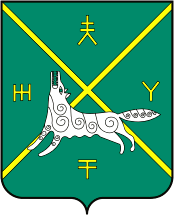 АДМИНИСТРАЦИЯСЕЛЬСКОГО ПОСЕЛЕНИЯ ВОСТРЕЦОВСКИЙСЕЛЬСОВЕТ МУНИЦИПАЛЬНОГО РАЙОНА БУРАЕВСКИЙ РАЙОНРЕСПУБЛИКИ БАШКОРТОСТАННаименование программы- Программа комплексного развития систем коммунальной инфраструктуры сельского поселения Вострецовский сельсовет муниципального района Бураевский район Республики Башкортостан на 2023-2027 гг.;Основание для разработки Программы- Федеральный закон от 6 октября 2003г. № 131-ФЗ «Об общих принципах организации местного самоуправления в Российской Федерации»; - Федеральный закон от 30 декабря . № 210-ФЗ «Об основах регулирования тарифов организаций коммунального комплекса»;-  Генеральный план развития муниципального образования.Заказчик ПрограммыАдминистрация сельского поселения Вострецовский сельсовет муниципального района Бураевский район Республики БашкортостанРазработчик Программы - Администрация сельского поселения Вострецовский сельсовет муниципального района Бураевский район Республики БашкортостанИсполнители Программы- Администрация Сельского поселения Вострецовский сельсовет муниципального района Бураевский район Республики БашкортостанЦели Программы Предоставление качественных жилищно-коммунальных услуг потребителям при соответствии требованиям экологических стандартов. Комплексная модернизация и реконструкция существующей системы. Формирование экономических и организационных условий развития систем коммунальной инфраструктуры сельского поселения Вострецовский  сельсовет. Формирование и совершенствование экономических и организационных механизмов снижения стоимости услуг при сохранении объемов и качества предоставления услуг, устойчивости функционирования систем коммунальной инфраструктуры. Совершенствование экономических и организационных механизмов повышения энергоэффективности систем коммунальной инфраструктуры. Улучшение состояния окружающей среды, экологической безопасности, создание благоприятных условий для проживания людей. Повышение качества и надежности предоставления коммунальных услуг на основе комплексного развития систем коммунальной инфраструктуры. Повышение эффективности управления коммунальной инфраструктурой Задачи Программы - Комплексное развитие систем коммунальной инфраструктуры, повышение надежности и качества предоставляемых услуг;- Совершенствование финансово-экономических, договорных отношений в жилищно-коммунальном комплексе, обеспечение доступности для населения стоимости жилищно-коммунальных услуг;- Программное управление энерго- и ресурсосбережением, и повышением энергоэффективности;- Повышение инвестиционной привлекательности коммунальной инфраструктуры муниципального образования;-  Обеспечение сбалансированности интересов субъектов коммунальной инфраструктуры и потребителей.Срок реализации Программы- Реализация программы планируется на 2023 – 2027 годыИсточники финансирования Программы- Финансирование Программой осуществляется за счет средств республиканского, муниципального бюджетов и внебюджетных источников;- Объёмы финансирования ежегодно подлежат уточнению, исходя из возможности бюджетов на очередной финансовый год.Прогноз ожидаемых социально-экономических результатов реализации ПрограммыСнижение степени риска объектов коммунальной инфраструктуры, повышение надежности их работы; Развитие систем водоснабжения и улучшение качества питьевой воды; Повышение качества обслуживания населения; Повышение эффективности управления коммунальной инфраструктурой; Создание благоприятных и безопасных условий для жителей поселения, обеспечение питьевой водой; Приемка объектов в эксплуатацию; Наличие уличного освещения в населенных пунктах; Сбор и вывоз ТКО; Модернизация и обновление коммунальной инфраструктуры сельского поселения Вострецовский сельсовет, снижение эксплуатационных затрат; Устранение причин возникновения аварийных ситуаций, угрожающих жизнедеятельности человека; улучшение экологического состояния окружающей среды; Развитие водоснабжения и водоотведения: - повышение надежности водоснабжения и водоотведения; - повышение экологической безопасности; - соответствие параметров качества питьевой воды установленным нормативам СанПин; - сокращение эксплуатационных расходов на единицу продукции; Организованный сбор и вывоз твердых коммунальных отходов: - улучшение санитарного состояния территории сельского поселения Вострецовский сельсовет; - улучшение экологической обстановки в сельском поселении Вострецовский сельсовет Мероприятия программы1. В сфере водоснабжения:- мероприятия не запланированы;2.В сфере газификации:- мероприятия не запланированы;3. В сфере электроснабжения:- Модернизация уличного освещения4. Организация сбора и вывоза ТКО:- Приобретение контейнеров для сбора твердых коммунальных отходов и мусора,  улучшение санитарного состояния территорий сельского поселения,  стабилизация  и последующее уменьшение образования бытовых отходов, улучшение экологического состояния сельского поселения, обеспечение надлежащего сбора  и транспортировки ТКО .Наименование населенного пунктаПлощадь населенных пунктовС.Вострецово159,8д. Новобикметово153,5д. Камелево25,7д. Новоельдяково140,2д. Арсланбеково25,3д. Крещенка30,8д.Сармашево37,2Всего по СП572,5№п/пНаименование мероприятияЦели реализации мероприятийИсточники финансированияОбъемы финансирования по годам, тыс. руб.Объемы финансирования по годам, тыс. руб.Объемы финансирования по годам, тыс. руб.Объемы финансирования по годам, тыс. руб.Объемы финансирования по годам, тыс. руб.Объемы финансирования по годам, тыс. руб.Объемы финансирования по годам, тыс. руб.Объемы финансирования по годам, тыс. руб.Объемы финансирования по годам, тыс. руб.Объемы финансирования по годам, тыс. руб.Объемы финансирования по годам, тыс. руб.Объемы финансирования по годам, тыс. руб.Объемы финансирования по годам, тыс. руб.Объемы финансирования по годам, тыс. руб.Объемы финансирования по годам, тыс. руб.№п/пНаименование мероприятияЦели реализации мероприятийИсточники финансированияВсего,  в т. ч.202320242025202520252025202520252025202620262026202620271Система электроснабжения5901101201201201201201201201201201201201201201.1.Модернизация уличного освещенияд.КамелевоОсвещение улиц в ночное время суток,  ремонт, замена, установка дополнительных светильников уличного освещенияБюджет Республики Башкортостан5010101010101010101010101010101.2Модернизация уличного освещенияд.НовобикметовоОсвещение улиц в ночное время суток,  ремонт, замена, установка дополнительных светильников уличного освещенияБюджет Республики Башкортостан15030303030303030303030303030301.3Модернизация уличного освещенияд..НовоельдяковоОсвещение улиц в ночное время суток,  ремонт, замена, установка дополнительных светильников уличного освещенияБюджет Республики Башкортостан15030303030303030303030303030301.4Модернизация уличного освещенияд. АрсланбековоОсвещение улиц в ночное время суток,  ремонт, замена, установка дополнительных светильников уличного освещенияБюджет Республики Башкортостан50,010,010,010,010,010,010,010,010,010,010,010,010,010,010,01.5Модернизация уличного освещенияд.КрещенкаОсвещение улиц в ночное время суток,  ремонт, замена, установка дополнительных светильников уличного освещенияБюджет Республики Башкортостан20055555555555551.6Модернизация уличного освещенияд.СармашевоОсвещение улиц в ночное время суток,  ремонт, замена, установка дополнительных светильников уличного освещенияБюджет Республики Башкортостан200555555555555551.7Модернизация уличного освещенияс.ВострецовоОсвещение улиц в ночное время суток,  ремонт, замена, установка дополнительных светильников уличного освещенияБюджет Республики Башкортостан1503030303030303030303030303030302Система газоснабжения00000000000000002.1Мероприятия  не запланированы   Мероприятия  не запланированыБюджет Республики Башкортостан00000000000000003Система водоснабжения00000000000000003.1Мероприятия  не запланированыМероприятия  не запланированыБюджет Республики Башкортостан000000000000000004Система водоотведения00000000000000000         4.1.Мероприятия  не запланированыМероприятия  не запланированыБюджет Республики Башкортостан000000000000000005.Сфера  сбора и вывоза твердых коммунальных отходов25,002,014,014,014,014,03,02,02,02,02,02,02,04,04,04,05.1Мероприятия по сбору и вывозу твердых коммунальных отходовУлучшение санитарного состояния территорий сельского поселения,  стабилизация  и последующее уменьшение образования бытовых отходов,улучшение экологического состояния сельского поселения, обеспечение надлежащего сбора  и транспортировки ТКОБюджет Республики Башкортостан5.1Приобретение контейнеров для сбора твердых коммунальных отходов и мусора д.НовобикметовоБюджет Республики Башкортостан5.2Приобретение контейнеров для сбора твердых коммунальных отходов и мусорад.НовоельдяковоБюджет Республики Башкортостан7,007,07,07,07,000000000005.3Приобретение контейнеров для сбора твердых коммунальных отходов и мусорад. КамелевоБюджет Республики Башкортостан3,0000003,03,0000000005.4Приобретение контейнеров для сбора твердых коммунальных отходов и мусорад.КрещенкаБюджет Республики Башкортостан2,000000002,02,02,02,02,00005.5Приобретение контейнеров для сбора твердых коммунальных отходов и мусорад.АрсланбековоБюджет Республики Башкортостан4,00000000000004,04,04,05.6Приобретение контейнеров для сбора твердых коммунальных отходов и мусорад.СармашевоБюджет Республики Башкортостан2,02,0000000000000005.7Приобретение контейнеров для сбора твердых коммунальных отходов и мусорас.ВострецовоБюджет Республики Башкортостан7,007,07,07,07,00000000000ИТОГО:615,0112,0134,0134,0134,0134,0123,0123,0123,0122,0122,0122,0122,0124,0124,0124,0Бюджет Республики Башкортостан615,0112,0134,0134,0134,0134,0123,0123,0123,0122,0122,0122,0122,0124,0124,0124,0